5 JuneDiversity and InclusionAs part of our commitment to enabling social mobility, we have volunteered to be involved with an online event being hosted by the Sutton Trust in July. The event takes place every year and sees hundreds of students with an interest in a career in law gather for a week of networking, skills building and education to help students make informed choices about their future. This year, the event is being moved online and will support over 7,000 students interested in a career in law. We have been asked to get involved to support the event any way we can. Ways to be involved include creating pre-recorded content on a variety of topics, providing activities or case studies for students to look at, acting as a mentor or participating in speed networking sessions. In addition to content about the role of a lawyer and how to access the profession, content relating to interview techniques, CVs, presentation skills and similar skills are also welcome. This is a great opportunity for us to promote our profession to a new generation of talent, whilst simultaneously volunteering our time to help less advantaged students make their first step into the world of law. We would love to see as many people as are able to helping out with this cause. Contributions can be tailored to the time you have available and do not need to take up hours of your time. Pre-recorded content is very welcome so if you can spare 30 minutes to record a short video, podcast or to put together a presentation on a relevant topic, please let us know. We will be discussing appropriate topics with the Sutton Trust in due course. Volunteers to help with live speed networking will need  to be available on the afternoon of 23 July, the session lasts up to 2 hours.Here is a link to a brochure providing information about the event, and here you can find a link with ideas of the kind of content you could offer to provide for us : https://www.tfaforms.com/4827117 At this stage, we are asking anybody with an interest in volunteering to help to let Sarah N know by Wednesday 10 June. We expect the Sutton Trust to contact us next week to start discussions with us about how they would like us to help and thereafter things will move relatively quickly with all pre-recorded content needing to be created by 1 July. Wellness Champions UpdateThe Wellness Champions met this week to consider how we might build on the success of the AATea Time Chats during Mental Health Awareness Week and to find ways that we can connect together across teams.   We plan to create some interest groups (2 initially but more can be added) as well as a virtual kitchen that anyone can pop along to.  Our furloughed team members will also be invited to all of these to help keep us all in touch.Book Club (monthly at lunchtime)Depending upon the numbers of you who are interested in joining and/or book title interest, we could run multiple book clubs.  An outlook invite will be sent to you all for a first virtual book club date in June  – please accept or decline so that we have an idea of numbers and if there is a book you would like to include in the booklist please add that to your acceptance reply.  If you would like to attend but are unable to join the first club meeting, let us know and we’ll invite you to the next one.Film Club (bi-weekly / 5 – 6pm) Again, depending upon the numbers of you who are interested in joining and depending upon people’s accessibility to the various films via Netflix or Amazon Prime or other, we could have more than one film club on the go.  We have also linked up with the Diversity & Inclusion Committee so that we can include films that ‘story tell’ an aspect of D&I.  An outlook invite will be sent to you all – again, please accept or decline so we can work out numbers.  If there is a film title you would like to suggest then please indicate that in your reply.  Again if you would like to attend but are unable to join the first one, let us know and we’ll invite you on other dates.Wellness Wednesday Virtual Kitchen (or Chit Chat Tuesday)We will set up an all staff (including furloughed staff) virtual kitchen in MS Teams, that you can join in on a Wednesday (or Tuesday sometimes to vary it a bit), which will be a drop in opportunity at any time between 3 – 4pm each week for you to drop in and catch up with colleagues for tea and chat (even if it’s a short visit it should help keep us all connected when otherwise some of us might not see each other at all for several weeks/months at a time).Anti-Bribery & Corruption Refresher e-Learning In line with our compliance obligations and best practice, we are rolling out refresher training on our Anti-Bribery & Corruption Policy and Procedure.  The training is being facilitated via the Riliance Training Platform which some of you may remember from last year. We are not planning to renew our contract with Riliance, as we are sourcing an alternative e-learning provider, so please ensure that you complete the training by no later than 30 June 2020 (it will take around 15 minutes).The Anti-Bribery & Corruption policy can be accessed via this link, which you should read to remind yourself of your responsibilities.  Next week you will receive an email from Riliance regarding the training – please remember to check your junk mail if you do not receive this by Friday and/or contact Jill.We are also working on developing GDPR refresher training, and this will be released over the coming weeks.  Competition timeThis week we take a foray into the personal lives of some of the partners.  All you have to do to get the top/only £25 cash prize is match the partners to their current or former pets.  Rachel, Marianne, Ian, Mike, Dan and Adrian.The big question, of course, is who does/did own a snake!As with the booze cabinet competition, those people whose pets feature in the competition are welcome to enter but a discounted score will be applied to their entries.Answers by 10am on Monday.  As a tie breaker please given you views on whether we should have a pet snake in the office, with reasons.Finally there is a further £25 on offer for the person who suggests the best competition for a future week.  Any suggestions that involve me attempting to dance or wearing a leotard will be ignored!BC ContactsKaren Genuardi    07801 523186Ian Gill                   07782 248216Vince Bixby           07725 900367Claire Pitman        07956 862824Craig Turner          07946 629052Adrian Bennett      07817 894781Alok Suthar           07877 350839Dan Byrne             07503 475521Ian Gill
Partner, Patent & Trade Mark Attorney Ian Gill
Partner, Patent & Trade Mark Attorney DL: +44 (0) 20 7440 6841 E: isg@aathornton.com 
W: aathornton.com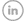 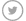 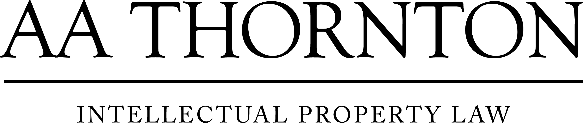 A.A. Thornton & Co.
10 Old Bailey
London, EC4M 7NG
T +44 (0) 20 7405 4044
F +44 (0) 20 7405 3580COVID-19 - At AA Thornton we are well equipped to proceed with business as usual, and to provide uninterrupted, high-quality service to our clients. Please click here for our latest update.COVID-19 - At AA Thornton we are well equipped to proceed with business as usual, and to provide uninterrupted, high-quality service to our clients. Please click here for our latest update.